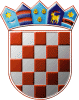 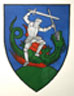         REPUBLIKA HRVATSKA       MEĐIMURSKA ŽUPANIJAOPĆINA SVETI JURAJ NA BREGU  POVJERENSTVO ZA PROVEDBU NATJEČAJAKLASA:112-02/21-01/01URBROJ:2109/16-21-23Pleškovec, 23. travnja 2021.Na temelju članka 22. Zakona o službenicima i namještenicima u lokalnoj i područnoj (regionalnoj) samoupravi („Narodne novine“, broj 86/08., 61/11., 04/18. i 112//19.), slijedom provedenog pisanog testiranja, te analizom testova, Povjerenstvo za provedbu natječaja za prijam na radno mjesto komunalnog redara, objavljuje:REZULTATE PISANOG TESTIRANJANa pisanom testiranju održanom dana 22. travnja 2021. godine kandidati su postigli slijedeće rezultate:IME I PREZIME: KRISTIJAN MATOŠA Pristupio testiranju: DATočan broj odgovora: 22/30Pravo na intervju: DAIME I PREZIME: ANJA ŠKVORCPristupio testiranju: DATočan broj odgovora: 11/30Pravo na intervju: NEIME I PREZIME: MARIJAN KOVAČIĆPristupio testiranju: DATočan broj odgovora: 26/30Pravo na intervju: DAIME I PREZIME: SINIŠA PERKOPristupio testiranju: DATočan broj odgovora: 13/30Pravo na intervju: NEIntervju će se održati u srijedu 28. travnja 2021. godine u 09:00 sati u prostorijama Općine Sveti Juraj na Bregu.Povjerenstvo za provedbu natječaja.